REQUERIMENTO Nº 79/2015Requer Voto de Pesar pelo falecimento da SRA. ANTONIA DE SOUZA ESTEFANELI, ocorrido recentemente. Senhor Presidente, Nos termos do Art. 102, Inciso IV, do Regimento Interno desta Casa de Leis, requeiro a Vossa Excelência que se digne a registrar nos Anais desta Casa de Leis voto de profundo pesar pelo falecimento da Sra. Antonia de Souza Estefaneli, ocorrido no último dia 16 de janeiro. Requeiro, ainda, que desta manifestação seja dada ciência aos seus familiares, encaminhando cópia do presente à Rua Inácio Caetano Leme, 42, Jardim Boa Esperança, nesta cidade.Justificativa:A Sra. Antonia de Soua Estefaneli tinha 75 anos de idade e era viúva de Eloy Estefaneli e deixou os filhos Inês, Josi, Carlos, Dorivaldo e Luis Antonio.Benquista por todos os familiares e amigos, seu passamento causou grande consternação e saudades; todavia, sua memória há de ser cultuada por todos que em vida a amaram.Que Deus esteja presente nesse momento de separação e dor, para lhes dar força e consolo.É, pois, este o Voto, através da Câmara de Vereadores, em homenagem póstuma e em sinal de solidariedade.Plenário “Dr. Tancredo Neves”, em 20 de janeiro de 2015. José Antonio FerreiraDr. José                                                      -vereador-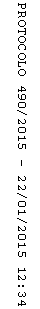 